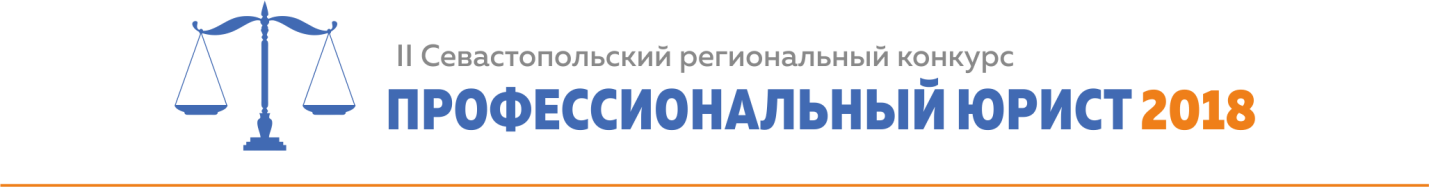 ВОПРОСЫ I ТУРАГосударственно-правовая номинацияВопрос № 1 (2 балла)Закон города Севастополя, содержащий положения в сфере защиты прав и свобод человека и гражданина, принят Законодательным Собранием города Севастополя 24 апреля 2018 года, подписан Губернатором города Севастополя 29 апреля 2018 года. Информация о принятии закона опубликована на официальном сайте Законодательного Собрания города Севастополя 29 апреля 2018 года, полный текст закона опубликован в газете «Слава Севастополя» 30 апреля 2018 года, в «Парламентской газете» 2 мая  2018 года, в газете «Севастопольские известия» 4 мая 2018 года, на официальном сайте Законодательного Собрания города Севастополя 7 мая 2018 года, и в «Официальном интернет-портале правовой информации» (www.pravo.gov.ru) 10 мая 2018 года. Статья о порядке вступления в силу в законе отсутствует. С какой даты вступает в силу данный закон города Севастополя?а) с 10 мая 2018 года;б) с 11 мая 2018 года;в) с 13 мая 2018 года;г) с 15 мая 2018 года;д) с 18 мая 2018 года;е) с 21 мая 2018 года. Вопрос № 2 (1 балл)Что не относится к основным стадиям правотворчества, определенным законодательством города Севастополя:а) планирование правотворчества;б) разработка проектов правовых актов, их оценка и проведение экспертиз;в) рассмотрение проектов правовых актов и их принятие;г) утверждение принятого правового акта высшим должностным лицом города Севастополя;д) подписание и опубликование правовых актов;е) правовой мониторинг правовых актов.Вопрос № 3 (1 балл)Субъект Российской Федерации – город федерального значения Севастополь приобрел на основании договора купли-продажи объект недвижимого имущества. Данный объект был передан в хозяйственное ведение одному из государственных унитарных предприятий города Севастополя. Выберите правильный вариант из предложенных:а) объект недвижимого имущества должен быть включен в Реестр собственности города Севастополя; является объектом имущественной казны города Севастополя;б) объект недвижимого имущества должен быть включен в Реестр собственности города Севастополя; не является объектом имущественной казны города Севастополя;в) объект недвижимого имущества не включается в Реестр собственности города Севастополя; является объектом имущественной казны города Севастополя;г) объект недвижимого имущества не включается в Реестр собственности города Севастополя; не является объектом имуществе6нной казны города Севастополя.Вопрос № 4 (1 балл)Работодатель при заключении трудового или гражданско-правового договора на выполнение работ (оказание услуг) с гражданином, замещавшим должности государственной службы, входящие в соответствующий перечень, в течение двух лет после его увольнения с государственной службы:а) обязан сообщать о заключении такого договора представителю нанимателя государственного служащего по последнему месту его службы в десятидневный срок;б) сообщает о заключении такого договора представителю нанимателя государственного служащего по последнему месту его службы по решению комиссии по трудовым спорам;в) обязан сообщать о заключении такого договора в прокуратуру;г) не обязан сообщать о заключении такого договора в иные организации.Вопрос № 5 (1 балл)Несоблюдение требования сообщить работодателю сведения о последнем месте своей службы гражданином, замещавшим должности государственной службы, входящие в соответствующий перечень, при заключении трудовых договоров на выполнение работ в организации, отдельные функции государственного управления которой входили в его должностные обязанности:а) накладывает на работодателя обязанность обращения в комиссию по соблюдению требований к служебному поведению государственных служащих и урегулированию конфликта интересов;б) влечет наложение дисциплинарного взыскания;в) не влечет никаких правовых последствий;г) влечет прекращение трудового или гражданско-правового договора на выполнение работ. Вопрос № 6 (1 балл)Руководитель государственного органа, лицо, замещающее государственную должность, либо представитель указанных руководителя или лица, осуществляющие полномочия нанимателя от имени Российской Федерации или субъекта Российской Федерации – это:а) уполномоченный наниматель;б) уполномоченный работодатель;в) представитель нанимателя;г) правопреемник;д) представитель работодателя.Вопрос № 7 (1 балл)В орган государственной власти поступило постановление районного суда в отношении А.Н. Котова, в соответствии с которым он был признан виновным в совершении преступления, предусмотренного ст. 319 Уголовного кодекса Российской Федерации, и освобожден от уголовной ответственности в связи с назначением судебного штрафа. Постановление районного суда не обжаловалось и вступило в законную силу.Является ли постановление районного суда ограничением для нахождения на государственной гражданской службе? Как должен поступить территориальный орган федерального органа государственной власти?а) постановление районного суда, вступившее в законную силу, является основанием для увольнения А.Н. Котова с государственной гражданской службы;б) постановление районного суда, вступившее в законную силу, не является основанием для увольнения А.Н. Котова с государственной гражданской службы, т.к. постановление является мерой уголовно-правового характера, а последний может быть уволен только после проведения служебной проверки;в) постановление районного суда, вступившее в законную силу, является основанием для увольнения А.Н. Котова, т.к. постановление является мерой уголовной ответственности.Вопрос № 8 (1 балл)Общество с ограниченной ответственностью привлечено к административной ответственности в соответствии с ч. 2 ст. 16.2 КоАП РФ с назначением административного штрафа в пределах установленных санкцией. Материалами дела об административном правонарушении установлено, что у общества имелась возможность для соблюдения положений таможенного законодательства, но им не были приняты все зависящие меры по их соблюдению. Не согласившись с постановлением административного органа, общество обратилось с жалобой в арбитражный суд.  Доводы жалобы сводились к тому, что административный орган при производстве по делу не установил форму вины общества в совершенном правонарушении, тогда как, по мнению общества, привлечение к административной ответственности в соответствии с указанной статьей возможно исключительно при наличии вины в форме умысла. Данное обстоятельство, по мнению общества, является основанием для  отмены постановления административного органа.Какое решение должен принять арбитражный суд по результатам рассмотрения жалобы на постановление?а) об оставлении постановления без изменения, а жалобы без удовлетворения;б) об изменении постановления, если при этом не усиливается административное наказание или иным образом не ухудшается положение лица, в отношении которого вынесено постановление;в) об отмене постановления и о прекращении производства в связи с наличием обстоятельств, предусмотренных ст. 24.5 КоАП РФ;г) об отмене постановления и о возвращении дела на новое рассмотрение судье, в орган, должностному лицу, правомочным рассмотреть дело.Вопрос № 9 (1 балл)Территориальный орган Федеральной антимонопольной службы в связи с жалобой общества с ограниченной ответственностью на действия таможенного органа при осуществлении таможенного контроля, ввозимой партии товаров, на основании п. 1 ст. 22, ч. 1 ст. 25, ч. 6 ст. 44 Федерального закона от 26.07.2006 № 135-ФЗ «О защите конкуренции», запросил у таможенного органа информацию и копии документов, связанных с принятием решения по результатам осуществления таможенного контроля в отношении заявителя и установил срок для их предоставления. Правомерно ли требование территориального органа Федеральной антимонопольной службы? Почему?а) таможенный орган обязан предоставить запрашиваемую информацию в установленные сроки в соответствии с требованиями ст. 25 Федерального закона от 26.07.2006 № 135-ФЗ «О защите конкуренции»;б) таможенный орган обязан предоставить запрашиваемую информацию в установленные сроки в соответствии с требованиями ст. 44 Федерального закона от 26.07.2006 № 135-ФЗ «О защите конкуренции»;г) у таможенного органа отсутствует обязанность в предоставлении информации, т.к. взаимоотношения, возникшие между обществом и таможенным органом, не подпадают под сферу правового регулирования Федерального закона от 26.07.2006 № 135-ФЗ «О защите конкуренции»;д) давать правовую оценку законности решений таможенного органа при проведении таможенного контроля имеют право исключительно органы прокуратуры.Вопрос № 10 (2 балла)Согласно сведениям из государственного реестра недвижимости за гражданином зарегистрировано право собственности на нежилое здание. Гражданин обратился в орган местного самоуправления с заявлением о заключении с ним договора аренды земельного участка под указанным нежилым зданием в связи с истечением срока действия предыдущего договора аренды. Решением муниципалитета в заключении нового договора отказано, поскольку по результатам земельного контроля установлено, что фактически здание на земельном участке отсутствует (разрушено). Правомерно ли такое решение органа местного самоуправления и почему?а) решение органа местного самоуправления правомерно, т.к. результаты земельного контроля являются основанием для принятия решения об отказе в заключении договора аренды;б) не правомерно, т.к. земельный контроль проводится с целью осуществления требований законодательства Российской Федерации, законодательства субъекта Российской Федерации, за нарушение которых законодательством Российской Федерации, законодательством субъекта Российской Федерации предусмотрена административная и иная ответственность;в) не правомерно, т.к. установленные обстоятельства не являются основанием для отказа в заключении нового договора аренды.Вопрос № 11 (1 балл)До 18 марта 2014 г. (принятия города Севастополя в состав Российской Федерации) гражданин имел двойную регистрацию по месту жительства – в Российской Федерации в г. Москва и в Украине – в г.Севастополе. После указанной даты гражданин для приведения своей регистрации в соответствие с законодательством Российской Федерации, обратился в орган, осуществляющий регистрацию граждан, с заявлением о снятии его с регистрационного учета в г. Москва и постановке на регистрационный учет (оставлении на регистрационном учете) по месту жительства в г.Севастополе с внесением соответствующей записи в паспорт гражданина Российской Федерации. Решением органа, осуществляющим регистрацию граждан, в постановке на регистрационный учет в г. Севастополе отказано и дано разъяснение о необходимости для осуществления такой регистрации представить документы о предоставлении гражданину жилого помещения в г.Севастополе. Правомерно ли такое решение органа и почему?а) решение органа, осуществляющего регистрацию граждан, является правомерным, в связи с тем, что гражданин обязан предоставить документ, являющийся в соответствии с жилищным законодательством Российской Федерации основанием для вселения в жилое помещение, за исключением случаев, предусмотренных настоящим Законом и другими федеральными законами, или его надлежаще заверенная копия;б) решение органа, осуществляющего регистрацию граждан, является не правомерным, в связи с тем, что ст. 12 Федерального конституционного закона от 21.03.2014 № 6-ФКЗ «О принятии в Российскую Федерацию Республики Крым и образовании в составе Российской Федерации новых субъектов - Республики Крым и города федерального значения Севастополя» предусматривает признание ранее выданных официальными органами документов;в) решение органа, осуществляющего регистрацию граждан, является не правомерным, в связи с тем, что гражданин Российской Федерации вправе не предъявлять документ, являющийся основанием для вселения гражданина в жилое помещение, если сведения, содержащиеся в соответствующем документе, находятся в распоряжении государственных органов или органов местного самоуправления.Вопрос № 12 (2 балла)Гражданин обратился в суд с административным иском, рассматриваемым в порядке Кодекса административного судопроизводства Российской Федерации, об оспаривании акта медицинского освидетельствования, составленного при производстве по делу об административном правонарушении, по которому гражданин привлечен к административной ответственности в виде лишения права управления транспортным средством. Каким образом должен поступить суд? а) суд должен отказать в удовлетворении административного заявления, в связи с тем, что акт медицинского освидетельствования может быть обжалован до вынесения постановления о привлечении лица к административной ответственности;б) суд должен отказать в удовлетворении административного заявления, в связи с тем, что акт медицинского освидетельствования является доказательством по делу и правовая оценка данному процессуальному документу была дана при рассмотрении дела об административном правонарушении;в) суд должен отказать в принятии административного искового заявления;г) суд должен прекратить производство по административному делу.Вопрос № 13 (2 балла)В 2018 г. территориальным органом федерального органа государственной власти по результатам проведения  проверки достоверности и полноты сведений о доходах, об имуществе и обязательствах имущественного характера, представляемых государственными служащими, замещающими должности федеральной государственной службы было установлено, что государственным гражданским служащим В.К. Малининой в справке о доходах, об имуществе и обязательствах имущественного характера за 2016 г. не указан банковский счет, по которому осуществлялось движение денежных средств. Данное обстоятельство послужило основанием для применения в отношении В.К. Малининой взыскания – выговора. Правомерно ли привлечена В.К. Малинина к ответственности?а) не правомерно, т.к. прошли сроки привлечения к дисциплинарной ответственности, установленные ч. 4, ч. 5 ст. 58 Федерального закона от 27.07.2004 № 79-ФЗ «О государственной гражданской службе Российской Федерации»;б) не правомерно, т.к. применению дисциплинарного взыскания в отношении государственного гражданского служащего должно предшествовать проведение служебной проверки в соответствии со ст. 59 Федерального закона от 27.07.2004 № 79-ФЗ «О государственной гражданской службе Российской Федерации»;в) правомерно, т.к. допущенное нарушение не является дисциплинарным, сроки привлечения к ответственности за несоблюдение ограничений и запретов, требований о предотвращении или об урегулировании конфликта интересов и неисполнение обязанностей, установленных в целях противодействия коррупции являются иными.Вопрос № 14 (1 балл)На дополнительных выборах депутата Законодательного Собрания города Севастополя по одномандатному избирательному округу № 8 и дополнительных выборах депутатов Совета Андреевского муниципального округа города Севастополя по пятимандатному избирательному округу № 2 в день голосования на избирательный участок явился гражданин Асламбек Турсунов, зарегистрированный в поселке Солнечный, ул. Розовая, 12. В списке избирателей по избирательному участку № 190 данный избиратель не был включен. Для включения в список избирателей гражданин Турсунов предъявил паспорт гражданина Киргизской Республики и вид на жительство в Российской Федерации. Решением участковой избирательной комиссии был включен в список избирателей, получил два избирательных бюллетеня для голосования. Наблюдатели, находящиеся на избирательном участке, заявили о незаконности данного решения участковой комиссии. Вправе ли участковая избирательная комиссия предоставлять право голоса гражданину иностранного государства на данных выборах?а) вправе; иностранные граждане могут голосовать на основании международных договоров с Российской Федерацией;б) решение комиссии законно в части выдачи избирательного бюллетеня для голосования на выборах депутата Законодательного Собрания города Севастополя по одномандатному избирательному округу № 8 и незаконно в части выдачи избирательного бюллетеня на выборах депутатов Совета Андреевского муниципального округа города Севастополя по пятимандатному избирательному округу № 2;в) решение комиссии законно в части выдачи избирательного бюллетеня для голосования на выборах депутатов Совета Андреевского муниципального округа города Севастополя по пятимандатному избирательному округу № 2 и незаконно в части выдачи избирательного бюллетеня на выборах депутата Законодательного Собрания города Севастополя по одномандатному избирательному округу № 8.Вопрос № 15 (1 балл)Гражданин Российской Федерации И.С. Петров имеет регистрацию по месту жительства с указанием адреса «город Севастополь, в/ч А0825». Укажите на каком уровне выборов данный гражданин имеет активное избирательное право при голосовании в городе Севастополе по месту жительства:а) только на выборах Президента Российской Федерации, выборах депутатов Государственной Думы Федерального Собрания по федеральному избирательному округу и одномандатному избирательному округу;б) на выборах Президента Российской Федерации, депутатов Государственной Думы Федерального Собрания; Губернатора города Севастополя, депутатов Законодательного Собрания города Севастополя по единому избирательному округу;в) на выборах Президента Российской Федерации, депутатов Государственной Думы Федерального Собрания по федеральному избирательному округу и одномандатному избирательному округу Губернатора города Севастополя, депутатов Законодательного Собрания города Севастополя по единому избирательному округу и по одномандатному избирательному округу, депутатов представительных органов внутригородских муниципальных образований города Севастополя по пятимандатному избирательному округу.Вопрос № 16 (1 балл)В единый день голосования на выборах Президента Российской Федерации избиратель будет находиться в другом субъекте Российской Федерации. Для реализации своего активного избирательного права избиратель может проголосовать:а) досрочно в участковой избирательной комиссии по месту регистрации за 10 дней до дня голосования;б) в день голосования по открепительному удостоверению в участковой избирательной комиссии по месту нахождения;в) в день голосования в участковой избирательной комиссии по месту нахождения.Вопрос № 17 (1 балл)В связи с тем, что совместный приказ МЧС России, МВД России и Минэкономразвития России, устанавливающий обязательные требования к оборудованию системой оповещения экстренных служб, устанавливаемой на промышленных  предприятиях, утратил свою актуальность, последний своим приказом отменил вышеуказанный приказ и приказы, вносящие в него изменения. Данный приказ доведен до сведения заинтересованных ведомств. Допущены ли Минэкономразвития России нарушения при издании приказа, если допущены, то какие?а) при издании приказа Минэкономразвития России нарушений не допустил, т.к. данный приказ доведен до сведения заинтересованных ведомств и вместе с ним отменены все приказы, вносившие изменения в отменяемый приказ;б) при издании приказа Минэкономразвития России допущены нарушения, т.к. приказ, отменяющий ранее изданный межведомственный приказ, должен быть издан совместно МЧС России, МВД России;в) при издании приказа Минэкономразвития России допущены нарушения, т.к. приказ, отменяющий ранее изданный межведомственный приказ, должен быть издан совместно МЧС России, МВД России, зарегистрирован в Минюсте России и официально опубликован.Вопрос № 18 (1 балл)Какие нормативные правовые акты федерального органа исполнительной власти не подлежат государственной регистрации? а) индивидуальные правовые акты;б) содержащие правовые нормы, затрагивающие: гражданские, политические, социально–экономические и иные права, свободы и обязанности граждан Российской Федерации, иностранных граждан и лиц без гражданства;в) устанавливающие правовой статус организаций – типовые, примерные положения (уставы) об органах, организациях, подведомственных соответствующим федеральным органам исполнительной власти, а также устанавливающие правовой статус организаций, выполняющих в соответствии с законодательством Российской Федерации отдельные наиболее важные государственные функции;г) имеющие межведомственный характер, то есть содержащие правовые нормы, обязательные для других федеральных органов исполнительной власти и (или) организаций, не входящих в систему федерального органа исполнительной власти; д) все нормативные правовые акты федерального органа исполнительной власти подлежат государственной регистрации. Вопрос № 19 (2 балла)В связи с ликвидацией общества (юридического лица), принадлежащее ему недвижимое имущество его решением передано учредителям. После исключения общества из государственного реестра юридических лиц учредители обратились  за государственной регистрацией права собственности на переданное им недвижимое имущество, представив указанное решение, оформленное в виде письменного соглашения между ними и обществом. Решением органа государственной регистрации прав учредителям отказано в государственной регистрации, что является правомерным. В связи с чем такое решение является правомерным и каким способом учредители могут защитить свои права?а) Решение органа государственной регистрации является законным, т.к. при регистрации должен присутствовать собственник имущества, который, на момент обращения за осуществлением регистрационных действий, был ликвидирован. Учредители могут обратиться в суд с иском о признании права общества на недвижимое имущество отсутствующим и о регистрации права собственности за учредителями;б) Решение органа государственной регистрации является законным, т.к. при регистрации должен присутствовать собственник имущества, который, на момент обращения за осуществлением регистрационных действий, был ликвидирован и учредители. Учредители могут обратиться в суд с иском о признании права собственности учредителей на недвижимое имущество и о регистрации права собственности за учредителями;в) Решение органа государственной регистрации является законным, т.к. при регистрации должен присутствовать собственник имущества, который, на момент обращения за осуществлением регистрационных действий, был ликвидирован. Учредители могут обратиться в суд с иском о признании права собственности учредителей на недвижимое имущество и о регистрации права собственности за учредителями.Вопрос № 20 (1 балл)Разведенная гражданка г.Севастополя 36-ти лет, имеющая на иждивении малолетнего ребенка, обратилась в компетентный орган за разъяснением вопроса оказания поддержки молодым семьям при ипотечном кредитовании. Может ли гражданка претендовать на участие в программе ипотечного кредитования для молодых семей в г.Севастополе? а) гражданка может претендовать на участие в программе ипотечного кредитования при условии у нее дохода, позволяющего получить кредит, либо иных денежных средств, достаточных для оплаты расчетной (средней) стоимости жилья в части, превышающей размер предоставляемой социальной выплаты;б) гражданка не может претендовать на участие в программе ипотечного кредитования в связи с тем, что она не состоит в зарегистрированном браке и, соответственно, не отвечает критерию «молодая семья»;в) гражданка не может претендовать на участие в программе ипотечного кредитования в связи с тем, что она не отвечает критерию «молодая семья».Вопрос № 21 (2 балла)В список документов, полученных по кнопке , входят: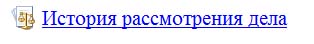 а) только решения, которые имеются в комплекте, установленном у пользователя;б) только решения, которые имеются в комплекте систем, установленных у пользователей, или предоставленные в банке «Архивы решений арбитражных судов первой инстанции»;в) все решения по данному делу, однако решения, которые отсутствуют в комплекте систем, установленных у пользователей, представлены только названиями; получить их тексты нельзя;г) все решения по делу; если решение отсутствует в комплекте систем, установленных у пользователей, и в банке «Архивы решений арбитражных судов первой инстанции», то его текст можно заказать прямо из системы КонсультантПлюс.Вопрос № 22 (1 балл)При выполнении одинакового запроса Быстрого поиска в разных профилях, список выдаваемых подсказок:а) всегда одинаковый;б) всегда различается;в) всегда отличается по количеству выдаваемых подсказок;г) может отличаться с учетом специфики установленного профиля.